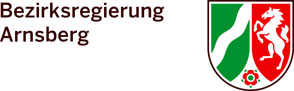 Checkliste der Bewerbungsunterlagen für den Herkunftssprachlichen Unterricht (HSU)Verfügen Sie über ein Lehramt der ausgeschriebenen Sprache erworben in NRW?Wenn nein: Verfügen Sie über die Lehrbefähigung für ein anderes Fach?Wenn nein: Verfügen Sie über eine ausländische Lehrbefähigung der ausgeschriebenen Sprache?Wenn nein: Verfügen Sie über einen deutschen oder ausländischen Hochschulabschluss der ausgeschriebenen Sprache?Wenn nein: Verfügen Sie über eine ausländische Lehramts-Prüfung oder einen ausländischen Hochschulabschluss eines Landes der ausgeschriebenen Sprache in einem anerkanntem Unterrichtsfach allgemeinbildender Schulen in NRW?Weitere einzureichende Unterlagen:- ggf. Sprachqualifikation Deutsch (min. C1-Niveau)- ggf. Aufenthaltstitel/ Einbürgerungsurkunde- ggf. Nachweis über Schwerbehinderung- Bewerbungsanschreiben und Lebenslauf- Erklärung zur Bereitschaft an der didaktischen und methodischen Fortbildung „Herkunftssprachenlehrkräfte an Grundschulen und Schulen der Sekundarstufe I“Bitte reichen Sie weitere Unterlagen nur nach Abstimmung mit dem zuständigen Schulamt ein!Einzureichen sind:Zeugnis 1. StaatsexamenZeugnis 2. Staatsexamen Einzureichen sind:Zeugnis 1. StaatsexamenZeugnis 2. Staatsexamen Nachweis der Sprachqualifikation der ausgeschriebenen Sprache (mindestens C1- Niveau)Einzureichen sind:Zeugnis(se) der ausländischen Lehrbefähigung und Übersetzung derselbenGleichstellung der ausländischen Lehrbefähigung, sofern vorhandenEinzureichen sind:Zeugnis(se) des Hochschulabschlusses u. ggf. Übersetzung derselbenGleichstellung der ausländischen Lehrbefähigung, sofern vorhandenEinzureichen sind:Zeugnis(se) des Hochschulabschlusses und Übersetzung derselbenGleichstellung der ausländischen Lehrbefähigung, sofern vorhandenNachweis der Sprachqualifikation der ausgeschriebenen Sprache (mindestens C1- Niveau)